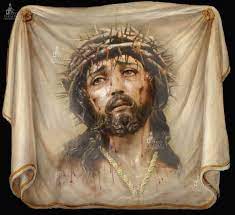 REGULAMIN KONKURSU PLASTYCZNEGOCHUSTA ŚWIĘTEJ WERONIKICele konkursu:Rozwijanie zainteresowań plastycznych oraz wyobraźni uczniów.Poszerzenie wiedzy z zakresu różnych technik plastycznych.Prezentacja twórczości uczniów.Popularyzacja wydarzeń biblijnych związanych z Wielkim Postem.Konkurs adresowany jest do uczniów klas 4-8. Każdy uczeń może zgłosić do konkursu nie więcej niż jedną pracę. Prace muszą być wykonane samodzielnie.Zadanie konkursowe: wykonanie na płótnie lub innym materiale wizerunku Chrystusa na wzór odbitego oblicza z chusty w Manopello.Technika: dowolna,Kryteria oceny:zgodność z tematem i wymaganiami konkursu;estetyka;technika;Prace będą oceniane przez jury.Termin: prace konkursowe należy dostarczyć do dnia 31 marca 2022r. do Pawła Mruka.Opis prac:Każda praca powinna mieć na odwrotnej stronie informację wg wzoru:imię i nazwisko uczestnika,klasa,Ogłoszenie wyników oraz początek wystawy: najciekawsze prace zostaną zaprezentowane 5 kwietnia 2022 r. na szkolnej wystawie. Ogłoszenie wyników nastąpi w poszczególnych klasach.Wystawa prac potrwa do 22 kwietnia 2022 r.  Następnie prace zostaną zwrócone autorom.Laureaci konkursu otrzymają nagrody, natomiast pozostali uczestnicy otrzymają dyplomy za udział w konkursie.Organizatorzy:Ks. Rafał KasperekPaweł Mruk